Ona tili 1-sinf 4-chorakSana______________________		 Sinf: 1-sinf				Fan: Ona tiliMavzu:    103 – 105  -  mashqlar.							56-58-betlarTa’limiy maqsad: O’quvchilarga joy nomlari bosh xarf bilan yozilishi xaqida bilim berish.Tarbiyaviy: O’quvchilarga tilimizga, milliy urf – odatlarimizga, buyuk bobolarimizga muhabbat ruhini singdirish.Rivojlantiruvchi: O’quvchilarni  nutqini o’stirish, tafakkurini rivojlantirish.O`quv jarayoniga kompetensiyalar:Tayanch kompetensiyalar: - darsda kitob bilan ishlay olish, o‘rganilayotgan mavzuni, kerakli qoidani, mashqni topish, mashq topshiriqlarini tartibi bilan bajarish;mustaqil ma’noga ega bo‘lgan bir necha so‘zdan tuzilgan so‘zni topish va namuna asosida so‘zlar tuzish; - o‘zining o‘quvchilik burch va huquqlarini, vazifalarini bilish va ularga rioya qilish;Fanga oid kompetensiyalar: kishilarning his-hayajonini bildirgan gaplarni, gaplarni mazmuniga ko‘ra farqlaydi, oxiridagi nuqta, so‘roq va undov belgilariga qarab o‘qiy oladi, ajrata oladi, gap ohangiga rioya qilgan holda ravon va ifodali o‘qiy oladi;mavzuga oid so‘zlarni og‘zaki va yozma nutqda qo‘llay oladi, tinish belgilarini to‘g‘ri qo‘llay oladi. Dars turi: Yangi bilim berish o’tgan mavzuni mustahkamlash..Me’todi:   Guruhlarda ishlash, mustaqil ish,  savol – javob.Jihozi: darslik, ko’rgazma,tarqatma					Darsning borishiI. Tashkiliy qism:	 a) Salomlashish , davomot aniqlash, tozalikni tekshirish.		c) Ma’naviyat daqiqasini o’tkazish   “ Vatan ravnaqi” mavzusida suhbat  		d) ingliz tili daqiqasi    compatriot – vatandosh..II. O’tgan mavzuni so’rash va  mustahkamlash.Tarqatmalar yordamida o’quvchilarni darsga jalb etish.Uyga berilgan vazifani tekshirib baholash.Bolalar ismi nima uchun bosh harf bilan yozilgan?102-mashq.O‘qing. Tez aytishni o‘rga ning.1.G‘ulom sholg‘om sho‘rvani ichib sog‘ lom bo‘ldi.2. To‘lqin topishmoqni to‘g‘ri topdi.III  Yangi mavzu bayoni    103 – mashq.   Rasmda qaysi shahar tasvirlangan? Matnni o’qing.Joylarga atab qo‘yilgan nomlarning bosh harf bilan yozilishi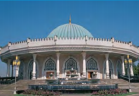 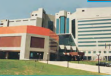 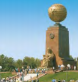 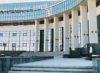 Toshkent – O`zbekistonning poytaxti. Toshkentning yer osti shaharchasi metro deyiladi. Metroning Chilonzor, O‘zbe kis ton, Yunusobod yo‘nalishlari da po yezd lar qatnaydi. Toshkentda Fransiya, Germaniya, Rossiya, Koreya, Yaponiya kabi ko‘plab xorijiy davlatlar ning elchi - xonalari joylashgan.Joy nomlari qanday harf bilan yozilgan? Nima uchunIV  Yangi mavzuni  mustahkamlash  104 – mashq. Matndan nimalarni bilib oldingiz? Joy nomlari va shaxs ismlarini aniqlang.             Ko‘hna Urganch Xorazm davlatining poytaxti edi. Uni Chingizxon qo‘shinlari vayron etdi. Jaloliddin Manguberdi Vatan ozodligi uchun kurashdi.Ko‘chiring. Joy nomlari va kishi ism lari ning tagiga chizing. Matndan nimalarni bilib oldingiz?Siz vayron etdideganda nimani tushunasiz?Joylarga atab qo‘yilgan nomlar bosh harf bilan yoziladi.V Darsni yakunlash		Dars yakunida umumiy  ballar e’lon qilinadi va faol, bilimdon o’quvchilar   rag’batlantiriladi.Uyga vazifa.  105-mashq.   O‘qing. Matnda kim ning yoshligi bayon qilingan?Mening bolalik yillarim Farg‘ona vodiy sining Yaypan, Bu vay da, Yulg‘unzor, Oqqo‘rg‘on degan qishloqlarida o‘tgan. O‘tmish hayotimdan esimda qolganlarini «O‘tmishdan ertaklar» asarimda yozdim.Abdulla QahhordanJoy nomlarini ko‘chiring. Ular nima uchun bosh harf bilan yozilgan?  Ularga so‘roq bering.Maktab O’TIBDO’:			_________________________________4-chorak dars ishlanmasi huddi shu shaklda tayyorlangan. Olmoqchi bo’lsangiz +99890 300-02-21 raqamiga qo’ng’iroq qiling yoki telegram orqali @Adxamjon_Vahobov deb izlang va bog’laningNarxi albatta sizni qanoatlantiradi